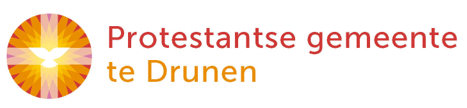 LITURGIE van de dienst op 28 april 2024 in de Open Hof.Voorganger: Jan Kees van Gaalen uit Zaamslag / NieuwvlietThema: StilteIntochtslied: Psalm 65: 2Bemoediging en GroetOnze hulp is in de naam van de Heere Die hemel en aarde gemaakt heeftDie trouw blijft tot in eeuwigheidEn die nooit loslaat, het werk van Zijn handen.Genade zij u en vrede, van God de VaderEn van Jezus Christus zijn Zoon, door de Heilige GeestAmenZingen: Lied 836: 1, 2, 4, 5 ; O Heer die onze Vader zijtRegel ten leven: Leveticus 19: 1 – 18Zingen: Psalm 25: 2, 3Gebed Kinderlied: https://youtu.be/rU6bEisBkwg?si=OY85Y-8T_rbCCfBDZingen: Psalm 65: 1 Schriftlezing O.T. : 1 Koningen 19: 1 – 18Zingen Opwekking 464  https://www.youtube.com/watch?v=keoCedI3eac Schriftlezing N.T. : Lukas 4: 1 – 14  en  Galaten 5: 22 – 26Zingen: Lied 687: 1, 3Overdenking: “Stilte in de Bijbel, in ons leven, en in de gemeente“Zingen: Lied 531: 3Dank en voorbedenCollecte				Zingen: Psalm 23b: 1, 2, 4, 5 Zegen De Here zegene u en Hij behoede uDe Here doe Zijn aangezicht over u lichten en zij u genadigDe Here verheffe Zijn aangezicht over u en geve u Zijn vrede        Amen      Zegenlied: Lied 425
In verband met Koningsdag: Lied 708 : 1 en 6